Муниципальное бюджетное общеобразовательное учреждение «Основная Общеобразовательная школа» с.Измалково Липецкой областиТехнологическая карта урока литературного чтенияУМК «Школа России» 1 классТема урока  «Согласные звуки [д], [д'], буквы Д, д».Чернышова Галина Валентиновна – учитель начальных классов первой квалификационной категорииЛитературное чтение. Обучение грамоте.Тема урока. Согласные звуки [д], [д'], буквы Д, д.Тип урока:  урок «открытия» нового знания                      Деятельностная цель: ознакомление обучающихся с согласными  звуками [д], [д'], буквами Д, д.Задачи урока:Образовательные: формировать умение выделять звуки [д] и [д’] из слов, характеризовать их, сравнивать, обозначать буквой, определять место новой буквы на «ленте букв»; распознавать в словах новые звуки, читать слоги и слова с изученной буквой; отвечать на вопросы по содержанию текста.Развивающие: способствовать обогащению словарного запаса учащихся новыми словами; развивать фонематический слух, творческое воображение; произвольное внимание.Воспитательные: -  воспитание прилежания, любознательности  в процессе учения; способствовать воспитанию доброты, умения радоваться успехам друзей. Формирование УУД:Регулятивные: формировать умение самостоятельно организовывать своё рабочее место; определять цель учебной деятельности с помощью учителя и самостоятельно; умение прогнозировать предстоящую работу (составлять план);  умение оценивать учебные действия в соответствии с поставленной задачей; вносить необходимые коррективы в действие с учётом характера сделанных ошибок; умение осуществлять познавательную и личностную рефлексию.Познавательные: формировать умение находить необходимую информацию из схем, иллюстраций, текстов;  умение на основе анализа объектов делать выводы, отвечать на простые и сложные вопросы учителя, самим задавать вопросы;  сравнивать, находить закономерности; выделять существенную информацию из текстов разных видов, определять эмоциональный характер текста. Коммуникативные: формировать умение сотрудничать с учителем и сверстниками при решении учебных проблем; умение слушать  и понимать других; наблюдать за своими действиями и действиями партнера, находить неточности и корректировать их; с достаточной точностью и полнотой выражать свои мысли; строить речевое высказывание в соответствии с поставленной задачей; высказывать свою точку зрения на события, поступки.Личностные: высказывать своё отношение к героям, выражать свои эмоции; формировать мотивацию к обучению и целенаправленной познавательной деятельности;  умение осуществлять познавательную и личностную рефлексию.Предметные результаты: научатся выделять звуки [д] и [д’] из слов, характеризовать их, сравнивать, обозначать буквой, определять место новой буквы на «ленте букв»; распознавать в словах новые звуки, читать слоги и слова с изученной буквой; отвечать на вопросы по содержанию текста.Основные понятия: согласные звуки и буквы, предложение, текст.Межпредметные связи: окружающий мир (жизнь моря), русский язык (многозначные слова). Ресурсы: основные: учебник «Азбука».дополнительные: мультимедийное оборудование,  интерактивная система «SMART BOARD»,  электронное приложение УМК «Школа России»; тетрадь для печатания, алфавит для раскрашивания. Формы урока: Ф - фронтальная, И – индивидуальная, П – парная.Технология системно – деятельностного подхода.Деятельность учителя      Деятельность   обучающихсяУУД    УУДОрганизационный момент.Организационный момент.Организационный момент.Организует детей к проведению урока.– Давайте улыбнёмся друг другу. Я думаю, что урок принесёт нам всем радость общения. Вы многое узнаете и многому научитесь. Пожелаем друг другу успехов в учении.Мы умные, мы дружные,Мы - внимательные, мы - старательныеМы в первом классе учимся.Всё у нас получится!- О готовности к уроку просигнализируйте све-тофорами.Проверяют готовность своего рабочего места, приветствуют друг дру-га.         Л,Р,К1.Этап мотивации (самоопределение) к учебной деятельности.1.Этап мотивации (самоопределение) к учебной деятельности.1.Этап мотивации (самоопределение) к учебной деятельности.Создаёт условия для внутренней потребности включения в деятельность; актуализирует тре-бования к ученику со стороны учебной деятель-ности, устанавливает тематические рамки учебной деятельности.-  Девиз нашего урока «Не говори – не умею, го-вори – научусь!» Значит, чему будет посвящён урок?                       (открытию нового знания)- Что нужно для того, чтобы открыть что-то но-вое?                          (повторить изученное)Дети определяют назна-чение  урока.Л, Р           П, К2. Актуализация знаний.2. Актуализация знаний.2. Актуализация знаний.Анализирует знания учащихся. Создаёт проблем-ную ситуацию.-  Вспомним, какие звуки есть в русском языке?     Классификация звуков. (Ответы детей)- Поиграем со словами.  (определение звуковой характеристики буквы в слове)На доске слова: белка (звук, обозначенный бук-вой б), лапа (звук, обозначенный буквой п), мост (звук, обозначенный буквой о).Воспроизводят и фикси-руют знания, умения и навыки, необходимые для построения нового способа действий.Р, Л, К, П        3. Этап выявления места и причины затруднения. Самоопределение к деятельности.        3. Этап выявления места и причины затруднения. Самоопределение к деятельности.        3. Этап выявления места и причины затруднения. Самоопределение к деятельности.Организовывает анализ обучающимися возник-шей ситуации и выявляет, в чём именно состоит недостаточность их знаний.1. Работа с изографами.Учитель читает текст и на интерактивной доске в определённой последовательности  появляются таблички с иллюстрациями. Эти таблички – опора для запоминания.  Жил был…. У дедушки был красивый…. Когда было холодно, дедушка топил печь…, и из трубы шёл …. К дому ведёт … . 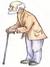 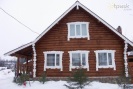 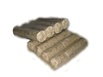 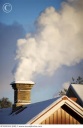 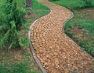 Около дорожки  растёт красивый ….  В дубе …  . В дупле  живёт …  . За дятлом наблюдают ….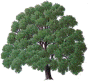 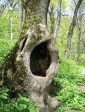 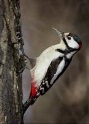 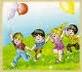 2. Выделение новых звуков в словах.- Как думаете, почему вместо слов я использовала картинки?(Наверное, эти слова нельзя было записать, так как в них есть какая – то неизученная буква).- Итак, чтобы записать слова, нужны буквы. Но мы с вами эти слова произносили. Чем мы пользовались? (звуками).- Как мы должны поступить, чтобы узнать новую букву?(понаблюдать за звуками в этих словах).- Какие слова понадобились, чтобы создать эту картину? (Дом, дым, дуб, дупло, дятел, дед, дорожка, дрова, дети.) – Послушайте внимательно и произнесите сами слова: дом, дым, дуб, дупло, дорожка, дрова. Что вы заметили? Что общего в этих словах? (Все слова начинаются с твёрдого согласного звука [д].) – Послушайте внимательно слова: дед, дятел, дети. А теперь сами их произнесите. Что вы заметили? Что общего в этих словах? (Все слова начинаются с мягкого согласного звука [д’].) - Как вы думаете, какая будет тема урока?- Какие цели мы поставим перед собой?Составим план, по которому будем работать на уроке.Отвечают по таблицам-опорам: а) дадим характеристику звуков [д], [д'];б) научимся различать звуки [д], [д'] в словах;в) познакомимся с буквой, которая их обозначает;г) научимся читать слияния и слова с новой буквой.- Что мы с вами сейчас сделали?                    (спланировали свою работу).Просматривают слайды, договаривают слова. Фиксируют шаг, на ко-тором возникло затруд-нение (место затрудне-ния); выявляют, какого знания или умения не хватает для выполнения задания (причина за-труднения).П,Р,К4.Этап  выхода из затруднения.4.Этап  выхода из затруднения.4.Этап  выхода из затруднения.Организует выход из затруднения.1. Характеристика звуков [д], [д'].2. Работа с электронным приложением. Игра «Поймай звук».- Назовите предметы, которые видите,  и опреде-лите, какой звук [д] или  [д'] есть в названиях этих предметов.(дом, дятел, дерево, дудочка, крокодил, медуза)- Если в слове  звук [д] – встают мальчики, а если звук [д'] – встают девочки.- Объясните значение слова «медуза». Кто это?3. Знакомство с буквами Д, д.- Какой буквой обозначаются эти звуки?- Почему их две?- Когда мы пользуемся заглавной буквой?4. Печатание букв Д, д в тетрадочках для печата-ния.– На что похожа эта буква?  Д - словно домик аккуратный С высокой крышею двускатной.5. Определение места буквы  на «ленте», в алфа-вите, в городе Буквограде.Фиксируют преодоление ранее возникшего за-труднения.Р,К,ПИнтерактивная музыкальная физминутка «Танцуют все».Интерактивная музыкальная физминутка «Танцуют все».Интерактивная музыкальная физминутка «Танцуют все».5.Этап первичного закрепления с проговариванием во внешней речи.5.Этап первичного закрепления с проговариванием во внешней речи.5.Этап первичного закрепления с проговариванием во внешней речи.Устанавливает осознанность восприятия. Первичное обобщение.1. Контроль   выполнения  пунктов  плана.- Какой пункт плана мы с вами ещё не выполни-ли?- Конечно, нужно почитать.2. Чтение слияний. Работа с электронным прило-жением.3. Работа по иллюстрации на с. 104.- Рассмотрите иллюстрацию.- Людей какой профессии вы видите?- В чём заключается их работа? - Придумайте рассказ по иллюстрации. Работаем в парах. (Выслушиваем рассказы. Дети дополняют рас-сказы товарищей).4. Чтение текста на с. 105. 5. Работа по содержанию текста.- Почему работа водолазов трудна?- Кто считает эту работу интересной?- Чем, по-вашему,  она интересна?Решают (фронтально, в парах) несколько типо-вых заданий на новый способ действия.Р,П,КФизминутка для глаз по здоровьесберегающей системе В.Ф. Базарного. Упражнение со зрительными кругами для снятия утомляемости с глаз.Физминутка для глаз по здоровьесберегающей системе В.Ф. Базарного. Упражнение со зрительными кругами для снятия утомляемости с глаз.Физминутка для глаз по здоровьесберегающей системе В.Ф. Базарного. Упражнение со зрительными кругами для снятия утомляемости с глаз.6. Этап самостоятельной работы с самопроверкой по эталону.6. Этап самостоятельной работы с самопроверкой по эталону.6. Этап самостоятельной работы с самопроверкой по эталону.Организует самостоятельное выполнение уча-щимися типовых заданий.  Организует самопро-верку учащимися своих решений по эталону. Создаёт  ситуацию успеха для каждого ребёнка. Обучающимся, допустившим ошибки, предостав-ляется возможность выявить причины их воз-никновения и их исправление.1. Работа над многозначным словом.На доске предложения:В небе блестит звезда.На дне океана звезда.Дети нарисовали звезду.- Определите, какое значение имеет слово «звез-да» в каждом предложении (небесное тело, мор-ское животное, символ)- Какое это слово? (многозначное)2. Работа в парах.- Составим схему  слова «звезда» (одна пара ра-ботает у доски (первый ученик – составляет схе-му, второй – инструктор, при необходимости по-могает, а потом оценивает работу товарища), остальные  - на индивидуальных наборных полот-нах.Проверка: инструктор оценивает работу товари-ща, класс проверяет.- Поднимите красные светофоры те, кто не до-пустил ошибок при составлении схемы; зелёные – кто ошибся.- В чём была ошибка?- Как её исправить?Выполняют самостоя-тельную работу. Осуще-ствляют самопроверку по эталону.Р, Л7. Рефлексия      деятельности. Итог урока.7. Рефлексия      деятельности. Итог урока.7. Рефлексия      деятельности. Итог урока.Организует рефлексию и самооценку учениками собственной учебной деятельности на уроке.Самооценка. - Что нового узнали на уроке?– Чему научились на уроке?– Кто или что вам помогало справиться? – Кто доволен сегодня своей работой?– Кто хотел бы что-то исправить? Что? Что для этого нужно сделать?– А как вы  оцениваете свою работу? Почему?– Оцените её  «светофором».(Жёлтый - у меня всё получилось; зелёный - у меня не всё получилось, я допустил ошибки; красный – у меня не получилось, помогите мне).Соотносят цель и ре-зультаты своей учебной деятельности и фикси-руют степень их соот-ветствия.К,П,Л